``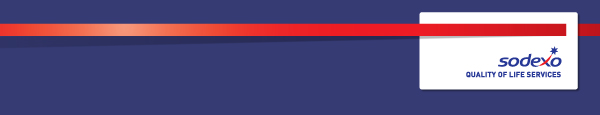 Function:Corporate Services Corporate Services Position:  Site AdministratorSite AdministratorJob holder:TBCTBCDate (in job since):TBCTBCImmediate manager 
(N+1 Job title and name):Site Director Site Director Additional reporting line to:Position location:GSK Maidenhead GSK Maidenhead 1.  Purpose of the Job – State concisely the aim of the job.  1.  Purpose of the Job – State concisely the aim of the job.  1.  Purpose of the Job – State concisely the aim of the job.  The purpose of this role is to provide operational administration support (financial, payroll, technical services admin and contract management) at the GSK Maidenhead site with the occasional support given to GSK Slough Site.The purpose of this role is to provide operational administration support (financial, payroll, technical services admin and contract management) at the GSK Maidenhead site with the occasional support given to GSK Slough Site.The purpose of this role is to provide operational administration support (financial, payroll, technical services admin and contract management) at the GSK Maidenhead site with the occasional support given to GSK Slough Site.3. 	Organisation chart – Indicate schematically the position of the job within the organisation. It is sufficient to indicate one hierarchical level above (including possible functional boss) and, if applicable, one below the position. In the horizontal direction, the other jobs reporting to the same superior should be indicated.4. Context and main issues – Describe the most difficult types of problems the jobholder has to face (internal or external to Sodexo) and/or the regulations, guidelines, practices that are to be adhered to.GSK Maidenhead is a growing site amongst the GSK portfolio.  The role is required to support all departments but mainly across the following areas:-Completion of site payroll.Completion of site financial returns and monitoring of performanceRaising site invoices and ensuring back up data is provided in a clear way.Ensuring site communications is completed in an effective manor Supporting the Technical services team in helpdesk task logging and closure of tasksUpkeep of site legal compliance documentation.5.  Main assignments – Indicate the main activities / duties to be conducted in the job.Completion of site payroll.Completion of site financial returns and monitoring of performanceRaising site invoices and ensuring back up data is provided in a clear way.Ensuring site communications is completed in an effective manor Supporting the Technical Services team in helpdesk task logging and closure of tasksEffectively communicating with the client.6.  Accountabilities – Give the 3 to 5 key outputs of the position vis-à-vis the organization; they should focus on end results, not duties or activities.Delivery of accurate invoicing along with the appropriate supporting informationMaintaining in house financial systems and ensuring accurate inputting at all timesAbility to effectively communicate at all levels of Sodexo and GSK.Having training records and operational documentation audit ready at all timesEnsuring site payroll is completed to the required time scalesChallenging and investigating site financial performance against contractual agreements.Supporting the Technical Service team in effective communications and client satisfactionRaising and closing off when complete purchase orders.7.  Person Specification – Indicate the skills, knowledge and experience that the job holder should require to conduct the role effectivelyA customer focused approach, exhibiting a reliable and responsible attitudeExcellent communication and good time management skillsReliable and responsible attitude.Confident and flexible manner.Contributes effectively working within a team environment.Strong planning and organisational skills.Proven to ability to prioritiseAble to multi-task and work to time lines Strong interpersonal and verbal and written communication skillsMS Office skillsSAP experience is desirable but not a necessity Ability to travel for training as and when required8.  Competencies – Indicate which of the Sodexo core competencies and any professional competencies that the role requires9.  Management Approval – To be completed by document owner